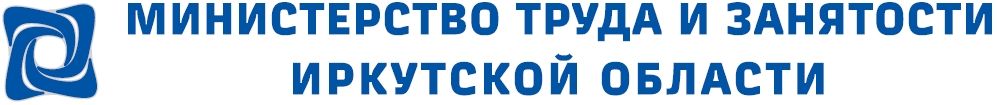 АКТУАЛЬНО! ВНИМАНИЮ РАБОТОДАТЕЛЕЙ И ЖЕНЩИН, НАХОДЯЩИХСЯ В ОТПУСКЕ ПО УХОДУ ЗА РЕБЕНКОМ ДО 3-Х ЛЕТ!Ближайшее обучение  запланировано - с 27.01.2020г.В соответствии со ст.23 Закона РФ «О занятости населения в Российской Федерации» Областное государственное казенное учреждение Центр занятости населения города Братска осуществляет направление  на профессиональное обучение и дополнительное профессиональное образование женщин в период отпуска по уходу за ребенком до достижения им возраста трех лет.Осуществляется повышение квалификации  женщин в период  отпуска по уходу за ребенком до достижения им возраста  3-х лет, планирующих возвращение к трудовой деятельности  2020-2021 г.г.. по образовательным программам:«Информационные технологии с изучением программы «1С:Предприятие»(версия 8);  «Информационные технологии с изучением программы «1С:Управление торговлей»(версия 8);«Автоматизация кадрового учета (версия 8)» «Контрактная система в сфере закупок товаров, работ и услуг для обеспечения государственных и муниципальных нужд (44-ФЗ)»«ГрандСМЕТА»«Специалист по маникюру»«Парикмахер»«Делороизводитель»Участие в данном мероприятии позволит женщинам подготовленными выйти на работу после длительного отсутствия, повысить свою квалификацию, уровень профессиональных знаний, что, безусловно, будет способствовать их социальной адаптации в коллективе и дальнейшему профессиональному росту;Работодатель не несет финансовые (оплата за обучение осуществляется за счет органов службы занятости) и временные затраты (обучение проводится в период нахождения женщины в отпуске по уходу за ребенком до 3-х лет), связанные с направлением на профессиональное обучение женщин, планирующих возращение к трудовой деятельности.Для направления на профессиональное обучение необходимо:обращение женщины указанной категории в органы службы занятости по месту жительства;предоставление ими паспорта, документа об образовании, приказа о предоставлении отпуска по уходу за  ребенком до достижения им возраста 3-х лет, свидетельство о рождении ребенка, СНИЛС, ИНН.Для сведения:Образовательная программа составляет от 72 до 134  учебных часов;Выдается документ, подтверждающий полученную квалификацию в соответствии с требованиями Федерального закона от 29.12.2012 № 273-ФЗ «Об образовании в РФ»;	 Специалисты отдела профобучения ежедневно оказывают консультации по вопросам профессионального обучения женщин в период  отпуска по уходу за ребенком до достижения им возраста 3-х лет. Если Вас заинтересовала  информация,  обращайтесьв отдел профессионального обучения:г.Братск, ул.Баркова, 43, 2 этаж каб. № 16Подробная информация по тел. 44-53-70